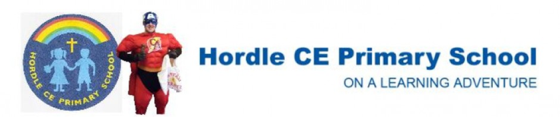 Lower Junior ListLevel 2/3Level 3/4Roald Dahl- George’s Marvellous Medicine- Charlie and the Chocolate Factory- The Twits- Fantastic Mr Fox- The Enormous CrocodileRoald Dahl- The BFG- The Witches- Matilda- James and the Giant Peach- Danny Champion of the WorldAllan Ahlberg- WoofJ.K. Rowling- Harry Potter SeriesDick King Smith- The Sheep Pig- The Hodgeheg- The Water Horse- Dinosaur Trouble- The Fox Busters- George Speaks Andy Mcnam and Robert Rigby- Boy Soldier- Avenger- Meltdown- PaybackJacqueline Wilson- Cliffhanger- Suitcase Kid- The Illustrated MumEnid Blyton- Famous Five - The Secret Seven - Malory TowersJoshua Doder- The Grk books- The Timetraveller’s GuidesHorrible HistoriesHorrible ScienceHorrible GeographyMichael Lawrence- Jiggy McCue StoriesArthur Ransome- Swallows and AmazonsJill Murphy- The Worst Witch- Dear Hound- Peace at LastMichelle Magorian- Cuckoo in the Nest- Back Home- Goodnight Mister Tom- Just HenryDav Pilkey- Captain Underpants BooksClive King and Edward Ardizzone- Stig of the DumpMichael Bond- A Bear Called Paddington- The Tales of Olga da PolgaMalorie Blackman- Boys Don’t Cry- Noughts and CrossesLaurence Anholt- Seriously Silly Stories Collection:   - Snow White and the Seven Aliens   - Shampoozel   - Ghostyshocks and the Three Scares   - Cinderboy   - Little Red Riding Wolf   - Eco-wolf and the Three Pigs   - Little Bo-Peep Has Knickers That Bleep   - The Emperor’s Underwear   - Daft Jack and the Bean Stack   - Rumply Crumply Stinky Pin   - Billy Beast- Anholt’s Artists CollectionMichael Morpurgo- War Horse- The Wreck of the Zanzibar- The Butterfly Lion- Private Peaceful- Farm Boy- The Amazing Story of Adolphus Tips- Kasper: Prince of Cats- Why the Whales Came- Kensuke’s Kingdom- An Elephant in the Garden- Friend of Foe- Cool!- Running WildAnne Fine- Diary of a Killer Cat- Bill’s New FrockAnne Fine- The Chicken Gave it to Me- The Tulip TouchEoin Colfer- The Legend of Spud Murphy- The Legend of Captain Crow’s TeethEoin Colfer- Artemis Fowl seriesCarol Ann Duffy- Rumpelstiltskin and Other Grimm TalesAnthony Horowitz- Alex Rider SeriesFrancesca Simon- Horrid HenryLemony Snicket- Series of Unfortunate EventsJulie Bertagna- The Ice-cream MachineMichelle Paver- Chronicles of Ancient Darkness seriesMichael Rosen- You’re Thinking about TomatoesPhilip Reeve- Mortal Engines seriesJenny Nimmo- The Witch’s Tears- The Owl Tree- The Secret KingdomEva Ibbotson-The Dragonfly Pool-The Beasts of Clawstone Castle-Journey to the River SeaJean Ure- Ice Lolly- Star Crazy MeLouis Sachar- Holes- Small StepsPete Johnson- How to Train Your Parents- The Ghost Maker- Bug BrotherPhilip Pullman- The Firework Maker’s Daughter- Northern Lights- The Amber Spy GlassHumphrey Carpenter- Mr Majeika seriesDavid Almond- SkelligMichael Hardcastle- Own Goal- Lots of other football themed books.Ted Hughes- The Iron Man- The Iron WomanAnthony Browne- Gorilla- Voices in the Park- The TunnelPaul Stewart and Chris Riddle- Muddle Earth- Beyond the Deepwoods- Edge Chronicles seriesHilary McKay- Paradise House Series- Charlie SeriesClive Cussler- The Adventures of Vin FIz- The Adventures of Hotsy TotsyFrancesca HenryHorrid Henry